医学检验学院学生毕业论文撰写要求1．选题要求（1）选题应符合专业培养目标，达到综合训练的基本要求。 （2）选题的难易度和工作量应适合学生的知识和能力状况，使学生在规定的时间内工作量饱满，能完成任务。对于工作量大的课题，应分解为若干子课题，学生分工设计（研究），以取得阶段性成果。（3）选题来自临床、科研、社会实际，由校内外指导教师共同指导毕业设计（论文）。课件制作、文献综述类课题不能作为毕业设计（论文）选题。 （4）毕业设计（论文）应“一人一题”，避免选题雷同。（5）毕业设计（论文）题目可以由指导教师拟定，也可以由学生自拟，但必须经指导教师同意后方可执行。2．学生的学习状况要求保质保量完成毕业设计（论文）的任务。团结协作，虚心接受教师和有关技术人员的指导和检查。定期向指导老师汇报毕业设计（论文）工作并接受检查。对错误或应修改之处应予以改正。整理好毕业设计（论文）成果、资料，及时交给指导教师。不弄虚作假，不请他人代做，不抄袭他人成果，认定有抄袭行为，按学校有关规定予以处理。3．开题要求（1）参加毕业设计（论文）的学生每人均应撰写开题报告。所撰写的开题报告应符合规范要求。开题报告的完成时间一般不超过毕业设计（论文）工作时间的四分之一。（2）在撰写开题报告前，学生应完成毕业实习调研、资料收集、文献综述等工作，上述工作应该满足如下基本要求：学生根据毕业设计（论文）选题要求，在指导教师指导下认真开展实习调研，收集有关数据和文献资料。学生搜集并阅读的参考文献应不少于10篇。（3）指导教师应对学生的开题报告给出书面评价意见。开题报告不符合要求的学生不能进入课题设计（研究）阶段的工作。4．毕业论文撰写（1）毕业设计（论文）字数要求：一般不少于2500--4000字。（2）格式要求。按照邵阳学院本科生毕业设计（论文）撰写规范执行。（3）毕业论文资料提交。在毕业实习结束回校后两周内将纸质材料交院部，同时提交电子稿。5．成绩评定等级与标准（1）毕业论文的成绩采取五级记分制：优秀（90～100分）、良好（80～89分）、中等（70～79分）、及格（60～69分）、不及格（60分以下）。成绩应成正态分布，优秀等级一般控制在15%以内。（2）毕业论文的成绩评定标准按照《邵阳学院毕业设计（论文）工作条例》中的有关评定办法执行。附件1邵阳学院学生毕业论文编写和装订规范    为使我校毕业设计（论文）资料规范化、标准化，根据《科学技术报告、学位论文和学术论文的编写格式》（GB7713-87）和有关标准，制订以下规范。一、毕业设计（论文）编写要求和打印格式毕业设计（论文）资料尽量用计算机打印，纸张大小一律使用A4纸，页边距全部设为25mm。各项内容的编写要求和打印格式规范如下。 （一）封面封面统一使用学校提供的设计（论文）封面样式（见附件12，可从邵阳学院网站上下载）。（二）摘要、关键词或内容提要摘要主要介绍毕业论文课题的研究内容、方法、结果和最终结论等，而重点是结果和结论。摘要应具有独立性和自含性，即不阅读全文，就能获得必要的信息。中文摘要一般为200~300字左右。关键词是从论文中选取出来用以表示全文主题内容信息的单词和术语。每篇论文中选取3~8个关键词，以显著的字符另起一行，排在摘要的左下方。摘要和关键词须分别用中英文书写。摘要主要介绍目的、方法、结果、结论，一般250-300个汉字，须分别用中英文书写。 “摘要”采用小三号黑体字单列一行并居中。“摘要”与其文字内容之间空一个标准行，文字内容采用小四号宋体字；数字与西文采用四号“Time New Roman”字型。“关键词”在摘要内容后面另起一行，左起顶格书写，采用四号黑体字，其中的关键词用小四号宋体字，关键词之间以分号隔开。（三）目录“目录”两字用三号黑体字，单列一行居中书写，下空一行再编写目录内容。目录内容一般只编排至文中的第二层标题。第一层标题内容用四号黑体字，第二层标题用四号宋体字，并注明各章节起始页码，题目和页码之间用“．．．．．．”相连。格式如下所示。（四）正文排版格式１．层次划分与标题毕业设计说明书或毕业论文按其内容分成若干层次进行叙述。层次的划分一般不超过四层，四层以下采用分行并列叙述时，先以括号为序，如（1），（2）…；再以圈圈为序，如①，②…或1），2）…。各层次的题序与标题样式见下表。医学类科研论文层次代号、标题及说明２．正文内容编排（１）字形字号：层次标题以下的正文内容采用小四号宋体字，数字和西文均采用四号Time New Roman字型。（２）页面设置为： A4纸单面打印。（３）页边距设置：上，下，左，右；装订线，装订位置为左边；页眉，页脚。    （４）页脚设置为：插入页码，居中。    （５）段落设置：行距：固定值，22~；段前、段后均为。标题与标题之间或标题与正文之间要适当加宽，如设置为：段前、段后均为0.5行。（６）文献综述、译文格式参照上述格式排版。    ３．公式和图表   （１）公式号以章分组编号。如（2.4）表示第2章的第4个公式。（２）公式应尽量采用公式编辑应用程序输入，选择默认格式，公式编号右对齐，公式调整至基本居中。（３）图与表也以章节组编号。如图3.5表示第3章的第5幅图。（４）图与表应有相应的名称，图表编号与图表名称之间空一个字的位置。如“图2.1  实验系统流程示意图”。（５）图与表应设置于文章中首次提到处附近。（五）参考文献参考文献的著录执行GB 7714—87《文后参考文献著录规则》及《中国学术期刊（光盘版）检索与评价数据规范》规定，引用的参考文献的标注方法采用“顺序编码制”，即按正文部分引用文献出现的先后顺序连续编码，并将序号用小五号字置于右上角的方括号中，如“…效率可提高25％[12]”。一种文献在同一文中被反复引用者，用同一序号标示，需表明引文具体出处的，可在序号后加圆括号注明页码或章、节、篇名，采用小五号字编排。参考文献列表时 “参考文献：”采用小三号黑体字左起顶格编排；所有文献采用五号宋体字顺序排列，序号左顶格，用阿拉伯数字加方括号标注；每一条目的最后均以实心点“．”结束。各类参考文献条目的编排格式及示例如下。１．连续出版物（即期刊）。有二种标法。建议统一采用标法一。标法一：[序号]主要责任者．文献题名[J]．刊名，出版年份，卷号(期号)：起止页码．例如：[1]何龄修．读顾城《南明史》[J] ．中国史研究,1998,(3): 167-173.标法二:[序号]主要责任者.文献题名[J].刊名,出版年份,卷号(期号).(注:起止页码标于正文中序号处)。例如：[1]何龄修．读顾城《南明史》[J] ．中国史研究,1998,(3).２．专著。有二种标法。建议统一采用标法二。标法一：[序号]主要责任者．文献题名[M]．出版地：出版者，出版年：起止页码．例如：[3]周振甫．周易译注[M]．北京：中华书局，1991：15-18，31．标法二：[序号]主要责任者．文献题名[M]．出版地：出版者，出版年．(注:起止页码标于正文中序号处)。例如：[3]周振甫．周易译注[M]．北京：中华书局，1991．３．论文集中的单篇论文和论文集[序号]主要责任者．文献题名[A]主编．论文集名[C]．出版地：出版者，出版年：起止页码．例如：[5]毛 峡．绘画的音乐表现[A]．中国人工智能学会2001年全国学术年会论文集[C]．北京：北京邮电大学出版社，2001：739—740．４．学位论文[序号]主要责任者．文献题名[D]．保存地：保存单位，年份．例如：[6]张和生．地质力学系统理论[D]．太原：太原理工大学，1998．５．报告[序号]主要责任者．文献题名[R]．报告地：报告会主办单位，年份．例如：[7]冯西桥．核反应堆压力容器的LBB分析[R]．北京：清华大学核能技术设计研究院，1997．６．专利文献[序号]专利所有者．专利题名[P]．专利国别：专利号，发布日期．例如：[8] 姜锡洲．一种温热外敷药制备方案[P]．中国专利：881056078，．７．国际、国家标准[序号]标准代号，标准名称[S]．出版地：出版者，出版年．例如：[9]GB／T16159—1996，汉语拼音正词法基本规则[S]．北京：中国标准出版社，1996．８．报纸文章[序号]主要责任者．文献题名[N]．报纸名，出版日期(版次)．例如：[10]毛峡．情感工学破解‘舒服’之迷[N]．光明日报，(BI)．９．电子文献[序号]主要责任者．电子文献题名[文献类型／载体类型]．电子文献的出版或可获得地址，发表或更新日期／引用日期(任选)．例如：[11]王明亮．中国学术期刊标准化数据库系统工程的[DB／OL]．http：//www．cajcd．cn/pub/wml．txt/9808 10—2．html，/．外国作者的姓名书写格式一般为：名的缩写、姓。例如A．Johnson，R．O．Duda引用参考文献类型及其标识说明如下：根据GB3469规定，以单字母方式标识以下各种参数文献类型，见表3、表4：表3  参数文献的标识表4  电子文献的标识关于参考文献的未尽事项可参见国家标准《文后参考文献著录规则》》(GB7714—87)。（六）附录毕业论文的图纸、表、计算机程序和原始试验数据，以及作者以前所取得的相关成果（如获奖、发表论文）等，在附录中分门别类以目录形式列出。其原始材料单独装订成册。“附录”两字居中采用小三号黑体字，附录中的内容参照正文排版格式编排。（七）致谢对指导和帮助过自己完成毕业论文的人表示真诚的感谢，并加以署名。“致谢”两字居中采用小三号黑体字，其中的内容采用小四号宋体字。二、毕业论文装钉学生毕业论文及相关附件材料分别装订成册后，使用学校统一印制的《邵阳学院毕业设计（论文）资料袋》封存。装袋内容和装订顺序如下。（一）毕业设计说明书或毕业论文毕业设计说明书或毕业论文单独装订成1本，其装订内容和装订顺序如下。 １．毕业设计说明书的装订顺序：1）毕业论文封面；2）内容提要（中英文）；3）目录；4）正文（包括概述、计算、说明、总结等）；5）参考资料；6）附录；7）致谢；8）封底。２．毕业论文的装订顺序：1）毕业设计（论文）封面；2）中英文摘要和关键词；3）目录；4）正文（包括绪论、本论、结论等）；5）参考文献；6）附录；7）致谢；8）封底。（二）毕业论文附件毕业设计（论文）附件装订本成1本，其装订内容和装订顺序为：1）附件封面；2）任务书；3）开题报告书；4）进度考核表；5）评阅表；6）封底。附件2邵阳学院毕业设计（论文）任务书注：1．此表由指导教师填写，经系、教研室主任审批生效；2．此表1式3份，学生、系、教务处各1份。指导教师（签名）：                                   学生（签名）：附件5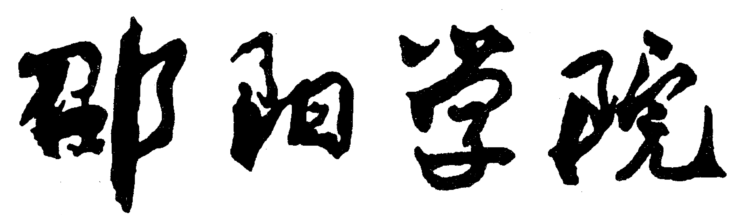 毕业论文开题报告书课 题 名 称                                    学 生 姓 名                                    学       号                                    系、年级专业                                   指 导 教 师                                    年    月    日附件12-1毕 业 论 文课 题 名 称                                    学 生 姓 名                                    学       号                                    系、年级专业                                   指 导 教 师                                    职       称                                    年    月    日附件12-2毕业论文附件课 题 名 称                                    学 生 姓 名                                    目    录1、毕业论文任务书…………………………………2、毕业论文开题报告………………………………3、毕业论文进度考核表……………………………章1□××××××顶格，小三号黑体条1.1□××××××顶格，四号黑体款□××××××顶格，小四号黑体项□□（1）××××××空二格，小四号宋体第五层□□①××××××空二格，小四号宋体参考文献类型专著论文集单篇论文报纸文章期刊文章文献类型标识M CANJ参考文献类型学位论文报告标准专利其它文献文献类型标识DRSPZ参考文献类型数据库（网上）计算机程序（磁盘）光盘图书文献类型标识DB（DB/OL）CP（CP/DK）M/CD年级专业学生姓名学    号课题名称设计(论文)起止时间200     年     月      日至200     年     月      日200     年     月      日至200     年     月      日200     年     月      日至200     年     月      日200     年     月      日至200     年     月      日200     年     月      日至200     年     月      日200     年     月      日至200     年     月      日200     年     月      日至200     年     月      日课题类型□工程设计  □应用研究   □开发研究□软件工程  □理论研究　 □其他□工程设计  □应用研究   □开发研究□软件工程  □理论研究　 □其他□工程设计  □应用研究   □开发研究□软件工程  □理论研究　 □其他课题性质□真实  □模拟  □虚拟□真实  □模拟  □虚拟□真实  □模拟  □虚拟课题研究的目的与主要内容课题研究的目的与主要内容课题研究的目的与主要内容课题研究的目的与主要内容课题研究的目的与主要内容课题研究的目的与主要内容课题研究的目的与主要内容课题研究的目的与主要内容基本要求基本要求基本要求基本要求基本要求基本要求基本要求基本要求三、课题研究已具备的条件（包括实验室、主要仪器设备、参考资料）四、设计（论文）进度表五、教研室审批意见教研室主任（签名）                                                           年    月    日六、系审批意见主管系领导（签名）：                         单位（公章）                                                        年    月    日一、课题的来源、目的、意义（包括应用前景）、国内外现状及水平二、课题研究的主要内容、研究方法或工程技术方案和准备采取的措施三、现有基础和具备的条件四、总的工作任务，进度安排以及预期结果五、指导教师审阅意见指导教师（签名）                       年    月    日  六、教研室审查意见教研室主任（签名）                       年    月    日  七、系审查意见主管系领导（签名）                       年    月    日  备  注